Zápis z 8. stretnutia RC Nitra  v rotariánskom roku 2023/2021 dňa 23. októbra 2023
v penzióne Artin Prítomní: D. Peškovičová, A. Havranová K. Pieta, M. Svoreň, M. Waldner, J. Stoklasa, A. Tóth, L. Hetényi. Ľ. Holejšovský, G. Tuhý, R. Plevka, M. PoništOspravedlnení : V. Miklík, P. Galo, L. Tatar, K. Lacko-Bartoš, E. Oláh, I. Košalko, J. Dóczy, P. Szabo, L. GállKlubové stretnutie otvorila a viedla Danka Peškovičová, viceprezidentka klubu. Témou dnešného klubu bola prezentácia filmu Biohospodárstvo je príležitosť aj pre Slovensko, ktorý na podujatí Agrofilm 2023 bol ocenený Cenou primátora mesta Nitry. Film bol zameraný na nakladanie s odpadmi v rastlinnej a živočíšnej výrobe. Celým dokumentom nás sprevádzal mladý 9-ročný moderátor, ktorý nás sprevádzal pri návšteve rôznych inštitúcií. 	   
Prvou bolo Národné poľnohospodárske a potravinárske centrum, kde sa uskutočňuje výskum a koordinácia projektov, ktoré majú na starosti aj túto sféru. Predstavené boli príklady využitia obilných otrúb v biologicky rozložiteľných príboroch alebo pohároch. V inej časti ústavu nám povedali o využití rastlinných zvyškov z produkcie sóje, ktoré nachádzajú využitie ako 5-10% podiel v krmive pre zajace.
Zavítal aj do produkcie firmy LUNTER, ktorá je jedným z najväčších výrobcov tofu v Európe, zvyšková sójová vláknina pri výrobe sa používa ako surovina do iných produktov spoločnosti, alebo ako krmivo pre hospodárske zvieratá. Spoločnosť ISOWOOL nám priblížila využitie ovčej vlny z chovov na Slovensku. Veľa hospodárov ju má ako odpad, lebo záujem o neustále sa tvoriacu vlnu, už nie je ako kedysi a jej likvidácia je problematická, lebo sa ťažko rozkladá a nedá sa spaľovať. Firma z nej vyrába izolačný materiál do stavebníctva, pre jej výborné termo-izolačné vlastnosti.Kompostáreň bola poslednou zastávkou, kde sa mladý moderátor dozvedel napríklad aj to, že bioodpad tvorí takmer 30-50% z bežného komunálneho odpadu a pri zodpovednom triedení sa z neho v priebehu 6 mesiacov až 2 rokov stave kvalitný kompost, ktorým sa zušľachťuje pôda v poľnohospodárstve.  Vo voľnej diskusii nám Danka predstavila víťaza festivalu AGROFILM 2023 – Film z Lotyšska -  od režiséra Ivarsa Seleskisa „Krajina“, ktorý prezentuje prostredníctvom piatich rodín vidiecky život počas celého roka. Ich návrat ku koreňom, k hospodáreniu otvára množstvo otázok o budúcnosti poľnohospodárstva.Padla otázka či má Agrofilm vo svete konkurenciu -  vďaka svojmu špecifickému zameraniu v podstate nie. Danka je vďačná za spoluprácu s vedúcim projektu Farmárskej revue – najpozeranejšia relácia kanálu Dvojka. Vďaka nemu sa stáva akvizícia filmov pre festival trošku jednoduchšou, lebo vedeckí pracovníci na to nemajú také kapacity a danosti.Pálčivé témy v projektoch poľnohospodárskej tematicky sú v podstate stále rovnaké – eliminácia množstva metánu, ktoré sa lokálne tvoria v oblastiach s veľký chovom dobytka, čističky odpadových vôd – príkladom je krásna podzemná čistička v Helsinkách v podzemí, jej výstavba trvala 25 rokov.  Vo voľnej debate sme sa obtreli o množstvo aktuálnych tém – čipová vojna, globalizácia, dopyt a ponuka na trhu živočíšnej výroby na Slovensku, hlavne dopyt sa prepadá vzhľadom na nekonkurenčné ceny. Tiež sme prešli cez GMO potraviny – sója pre ľudí sa nesmie, ale zvieratá na kŕmenie ju dostávajú. Tlak na BIO potraviny, ktoré sa pri zmene klímy čoraz ťažšie pestujú – alternatíva je buď používanie chémie, alebo genetická manipulácia na zvýšenie odolnosti proti chorobám. S tým súvisia aj rôzne strategické plány – zmenšovanie polí a pod. 
Informácie, prednášky, pripravované podujatia.Informácie: Klub má ešte nevyčerpaných 2 383,21Eur z poukázania 2-3% dane z FO. Nápady na projekty prosím prezentujte na najbližších klubových stretnutiach! Termín na vyčerpanie financií je 31. 12. 2023.Prednášky:Dňa 30. 10. 2023 je naplánované výjazdové stretnutie klubov RC Nitra, RC Nitra Harmony, RC Nové Zámky v Dunajskej Strede. V rámci stretnutia bude mať prednášku známy fotograf, publicista a komentátor Andrej Bán na tému: Izrael a terorizmus Hamasu. Prednáška začína o 18.00 hod. v hoteli Therma, Priemyselná 624/4, Dunajská Streda.Dňa 6. 11. 2023  bude prednáška riaditeľa Úseku prevádzky vodných elektrární VDG a VDŽ, VV, š. p. A. Ilka, na tému: Energetické vodné diela a prevádzka SVD G-N.Dňa 13. 11. 2023 sa uskutoční prednáška na tému November 1989 P. Jašeka z Ústavu pamäti národa.Dňa 20. 11. 2023 sa uskutoční prednáška Jozefa Petreka – Svet sa mení a naša výživas ním.Dňa  4. 12. 2023 bude prednáška na tému Holokaust na Slovensku a Útek Wetzlera a Vrbu z koncentračného tábora Osvienčim, P. Makyna, ÚPN Ľubo nás pozval na prehliadku expozície Česká a slovenská architektúra. Výstava bude reinštalovaná na Bratislavskom hrade a prístupná verejnosti od 14. 12. 2023 - 30. 4. 2024: https://www.fad.stuba.sk/aktuality/vystava-ceska-a-slovenska-architektura.html?page_id=12262Klubové podujatia:Dňa 24. 11. 2023 od 17.00 hod. sa v Topoľčiankach bude konať ochutnávka mladého vína. O podrobnostiach budeme informovať, predbežne je dohodnutá individuálna doprava a platby za podujatie. Pozvané budú aj okolité kluby. Registrácia bude formou elektronického formulára. Dňa 15. 12. 2023 budeme mať u Grófa vianočný večierok, predbežne o 18.00 hod. Viac informácií poskytneme neskôr.Ladislav Gáll, prezident Rotary club Nitra 2023/2024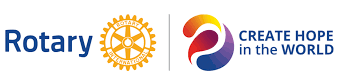 